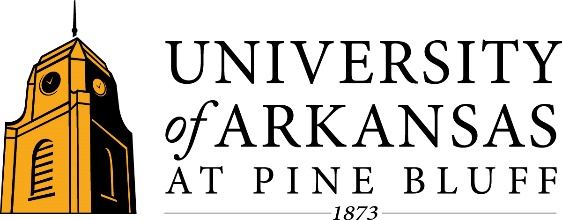 						UAPB ASSEMBLY/SENATEFaculty Staff Senate MeetingApril 4, 20173:00 4-30 PMCaldwell Hall-Cross-Phipps AuditoriumAgenda Discussion ItemsLiveText Assessments- Dr. Sederick C. Rice2.  Campus Carry Bill- Dr. Sederick C. Rice/Chief Maxcie Thomas3. Facilities Management- Maintenance Requests- https://goo.gl/forms/wzxhF9skLZMqytgj1      4. Online Courses and the Digital Divide- Dr. Sederick C. RiceSenator Roll Call- Assessment of QuorumLegislative ItemApproval of January and March Minutes- Dr. Sederick C. RiceII. Election- Chair/President-Faculty/Staff Senate- Mr. Robert ThompsonIII. Election- Vice-Chair/Vice-President- Faculty/Staff Senate- Mr. Robert ThompsonIV. Election- Senators-at-Large- Mr. Robert Thompson1200 N. University Drive, Mail Slot 4793 | Pine Bluff, AR 71601Office (870) 575-8907/8718 | Fax: (870) 575-4631 | www.uapb.eduUAPB is and Equal Opportunity/Affirmative Action Institution